５年　　　　　　　　　５月１４日の算数めあて　ともなって変わる２つの量について考えよう①P３６の問題をときましょう。（ノート）１　①まわりの長さは、いつもどうやってもとめているかな？　　②わからないときは、教科書の下の方にある表を見てみましょう。　　　変わらない数字はあるかな？　　③①の式をヒントにして解きましょう。　　④表の□にあてはまる数字を書き込みましょう。　　⑤「比例している」、「比例していない」どちらかを書いた後に理由を書きましょう。　　⑥①、③の式を使って考えましょう。②学習感想を書きましょう。感想に「ない」と書く人がいてざんねんです。ときながら、「すらすら解けた」「ここがむずかしい」「この計算が楽しい」などいろいろなことを感じて、感想に書いてくれるとうれしいです。★提出の仕方といた教科書を写真にとって、「R2５年〇組せんせいにわたす」のフォルダに入れましょう。写真には、必ず出席番号・名前をつけます。れい：１５．田中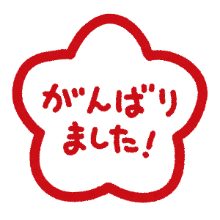 次のページもあります！！♪ステップアップ♪できる人はちょうせんしよう！①NHK for School（比例）の動画を見てみましょう。②スタディサプリを進めましょう。講義動画を見たり、問題をといたりしましょう。（４年生までの学習、小数と整数）③群馬県教育委員会の動画を見てみましょう。（新小学５年生向け）これは、全員かならずやるものではありません。ただ、学習を深めるにはとてもよいです。動画を見たり、問題をといたりしたら学習感想でどうだったか教えてくれるとうれしいです。もし見られなかったら、算数の学習感想などで教えてください。